STTẢnhThông tin cá nhân1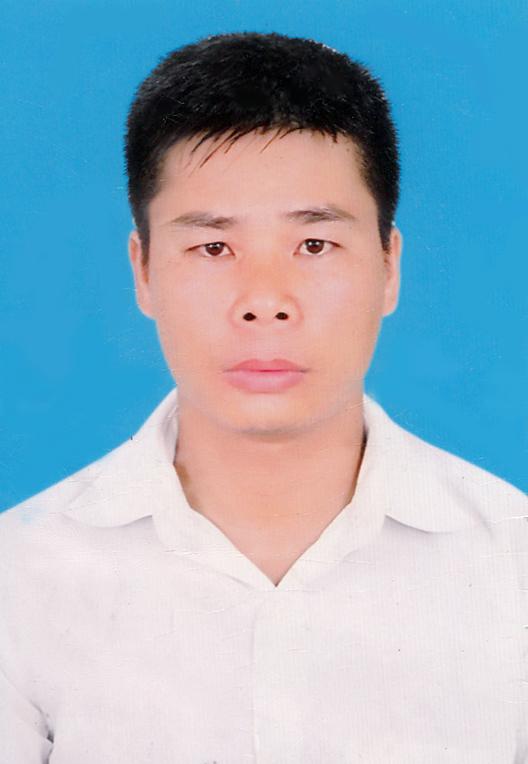 Hiệu trưởng: Phạm Xuân Tùng
Ngày sinh: 11/10/1979
Trình độ C.môn: Đại học
Trình độ LLCT: Trung cấp 
ĐT văn phòng: 033.3680888
ĐTdđ: 0979.104.722
E-mail vp:c1phongcoc.qy.quangninh@moet.edu.vn
E-mail cá nhân : phamtungcl@gmail.com 2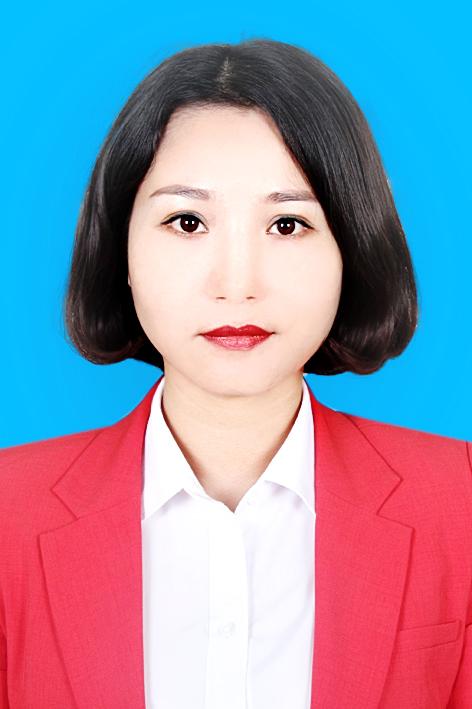 P. Hiệu trưởng: Phạm Thị Tâm
Ngày sinh: 07/01/1987
Trình độ C.môn: Đại học
Trình độ LLCT: Trung cấp 
ĐT văn phòng: 033.3680888
ĐTdđ: 0833 161 899
E-mail vp:c1phongcoc.qy.quangninh@moet.edu.vn
E-mail cá nhân: phamthitam.c1yenhai@pgdquangyen.edu.vn3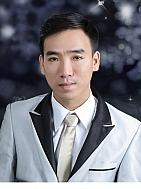 Giáo viên: Bùi Xuân HùngNgày sinh: 27/04/1979
Trình độ C.môn: Trung cấp
Trình độ LLCT: 
ĐT văn phòng: 033.3680888
ĐTdđ: 0904 778 083
E-mail vp:c1phongcoc.qy.quangninh@moet.edu.vn
E-mail cá nhân: buixuanhung.c1phongcoc@pgdquangyen.edu.vn  4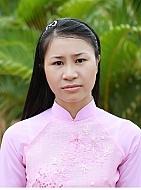 Giáo viên: Phạm Thị ThưNgày sinh: 04/07/1987
Trình độ C.môn: Đại học
Trình độ LLCT: 
ĐT văn phòng: 033.3680888
ĐTdđ: 0382 315 499
E-mail vp:c1phongcoc.qy.quangninh@moet.edu.vn
E-mail cá nhân:phamthu19872015@gmail.com phamthithu.c1phongcoc@pgdquangyen.edu.vn     5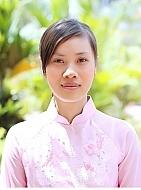 Giáo viên: Bùi Thị ThanhNgày sinh: 05/12/1987
Trình độ C.môn: Cao đẳng
Trình độ LLCT: 
ĐT văn phòng: 033.3680888
ĐTdđ: 0976 424 752
E-mail vp:c1phongcoc.qy.quangninh@moet.edu.vn
E-mail cá nhân: buithithanh.c1phongcoc@pgdquangyen.edu.vn      6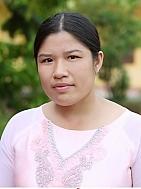 Giáo viên: Nguyễn Thị ThảoNgày sinh: 25/10/1980
Trình độ C.môn: Cao đẳng
Trình độ LLCT: 
ĐT văn phòng: 033.3680888
ĐTdđ: 0345 811 899
E-mail vp: c1phongcoc.qy.quangninh@moet.edu.vn
E-mail cá nhân: thaophongcoc@gmail.comnguyenthithao.c1phongcoc@pgdquangyen.edu.vn        7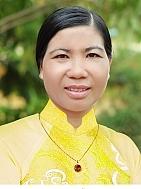 Giáo viên: Nguyễn Thị TínhNgày sinh: 06/05/1971
Trình độ C.môn: Cao đẳng
Trình độ LLCT: 
ĐT văn phòng: 033.3680888
ĐTdđ: 01667 514 366
E-mail vp: c1phongcoc.qy.quangninh@moet.edu.vn
E-mail cá nhân: nguyenthitinh.c1phongcoc@pgdquangyen.edu.vn 8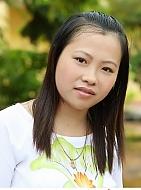 Giáo viên: Phạm Thị HằngNgày sinh: 13/03/1986
Trình độ C.môn: Cao đẳng
Trình độ LLCT: 
ĐT văn phòng: 033.3680888
ĐTdđ: 0983 156 904
E-mail vp: c1phongcoc.qy.quangninh@moet.edu.vn
E-mail cá nhân: phamthihang.c1phongcoc@pgdquangyen.edu.vn  9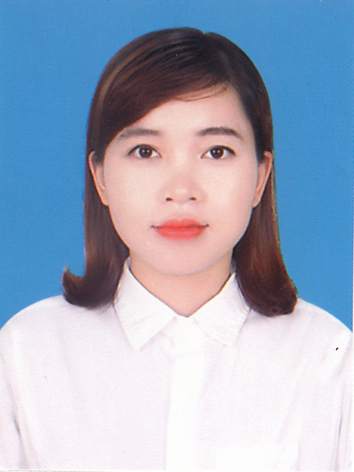 Giáo viên: Nguyễn Minh PhươngNgày sinh: 18/10/1989
Trình độ C.môn: Đại học
Trình độ LLCT: 
ĐT văn phòng: 033.3680888
ĐTdđ: 0986 148 681
E-mail vp: c1phongcoc.qy.quangninh@moet.edu.vn
E-mail cá nhân: phuongyenhung@gmail.com nguyenminhphuong.c1phongcoc@pgdquangyen.edu.vn  10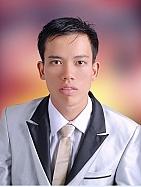 Giáo viên: Ngô Đình MạnhNgày sinh: 20/10/1986
Trình độ C.môn: Cao đẳng
Trình độ LLCT: 
ĐT văn phòng: 033.3680888
ĐTdđ: 0979 656 541
E-mail vp: c1phongcoc.qy.quangninh@moet.edu.vn
E-mail cá nhân: ngodinhmanh.c1phongcoc@pgdquangyen.edu.vn 11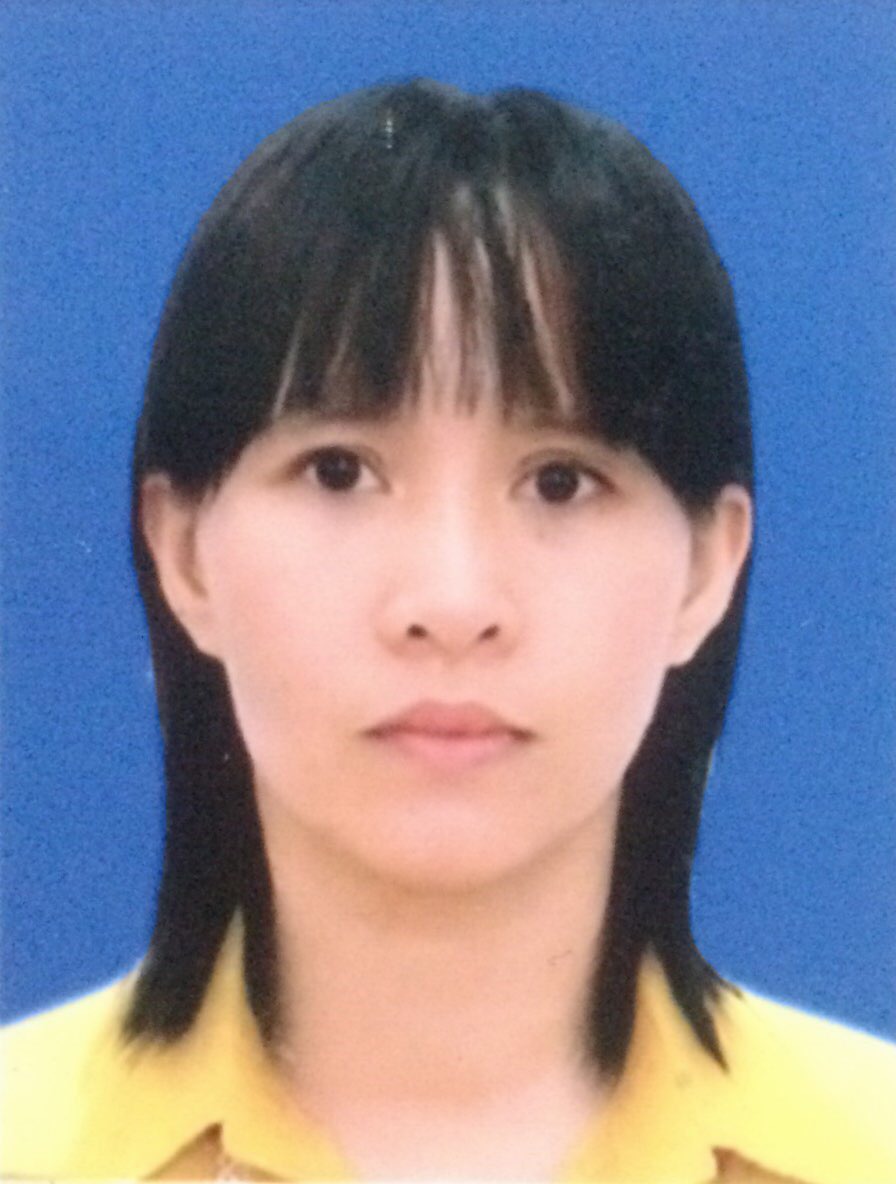 Giáo viên: Vũ Thị Thu HiềnNgày sinh: 18/07/1977
Trình độ chuyên môn: Cao đẳng
Trình độ LLCT: Sơ cấp
ĐT văn phòng: 033.3680888
ĐTdđ: 0356 568 555
E-mail vp: c1phongcoc.qy.quangninh@moet.edu.vn
E-mail cá nhân: vuthithuhien.c1phongcoc@pgdquangyen.edu.vn12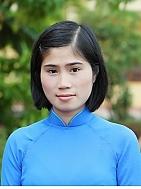 Giáo viên: Bùi Thị Thủy Ngày sinh: 03/11/1985 
Trình độ C.môn: Đại học
Trình độ LLCT: 
ĐT văn phòng: 033.3680888
ĐTdđ: 0352 287 798
E-mail vp: c1phongcoc.qy.quangninh@moet.edu.vn
E-mail cá nhân: buithithuy.c1phongcoc@pgdquangyen.edu.vn   13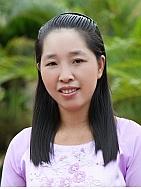 Giáo viên: Nguyễn  Thị TứNgày sinh: 07/06/1980
Trình độ C.môn: Cao đẳng
Trình độ LLCT: 
ĐT văn phòng: 033.3680888
ĐTdđ: 01245 392 236
E-mail vp: c1phongcoc.qy.quangninh@moet.edu.vn
E-mail cá nhân: nguyenthitu.c1phongcoc@pgdquangyen.edu.vn14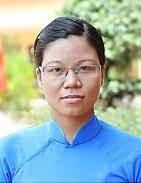 Giáo viên: Vũ Thị ChiềuNgày sinh: 29/07/1986
Trình độ C.môn: Cao đẳng
Trình độ LLCT: 
ĐT văn phòng: 033.3680888
ĐTdđ: 01675 976 255
E-mail vp: c1phongcoc.qy.quangninh@moet.edu.vn
E-mail cá nhân: vuthichieu.c1phongcoc@pgdquangyen.edu.vn 15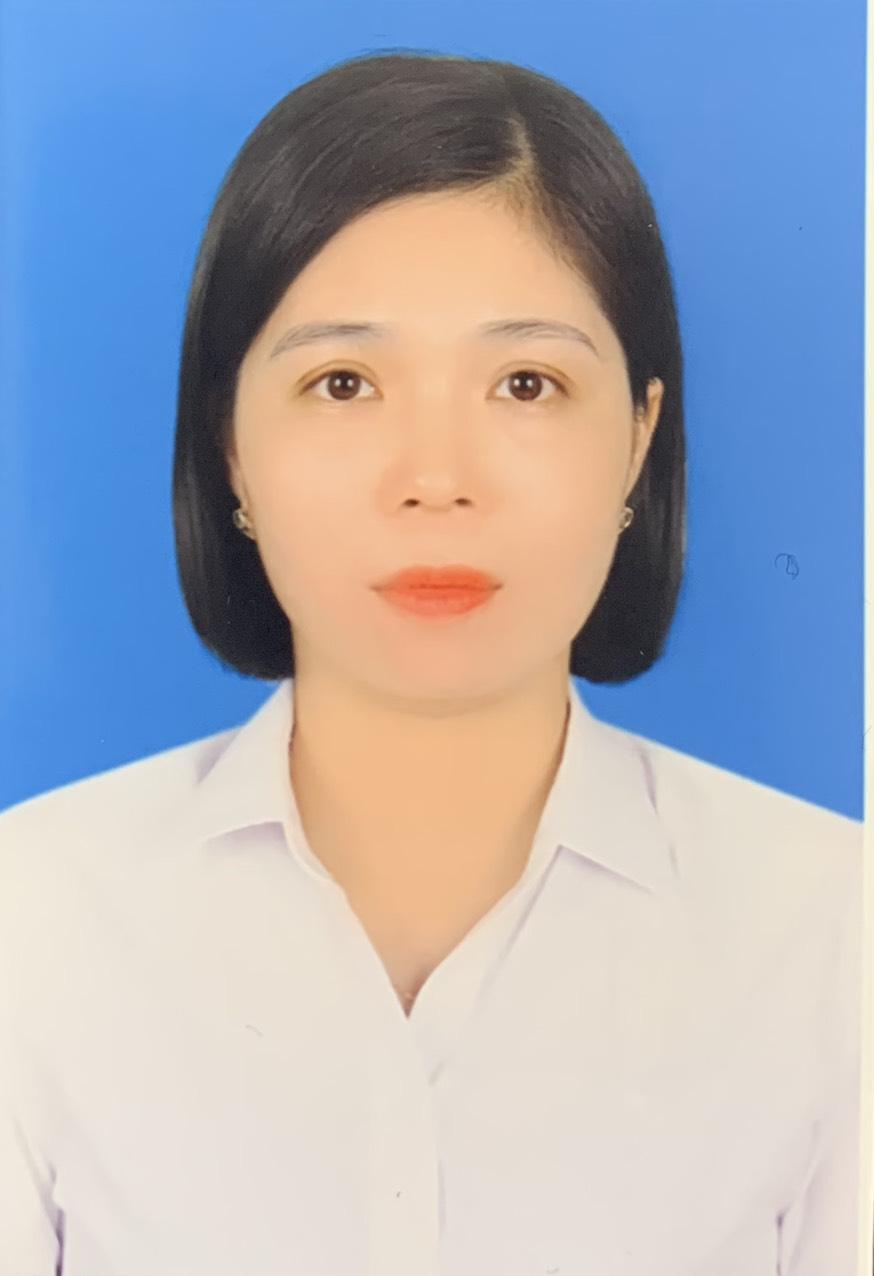 Giáo viên: Ngô Thị HạnhNgày sinh: 14/07/1988
Trình độ C.môn: Cao đẳng
Trình độ LLCT: 
ĐT văn phòng: 033.3680888
ĐTdđ: 0335 306 119
E-mail vp: c1phongcoc.qy.quangninh@moet.edu.vn
E-mail cá nhân: ngo147hanh@gmail.com 16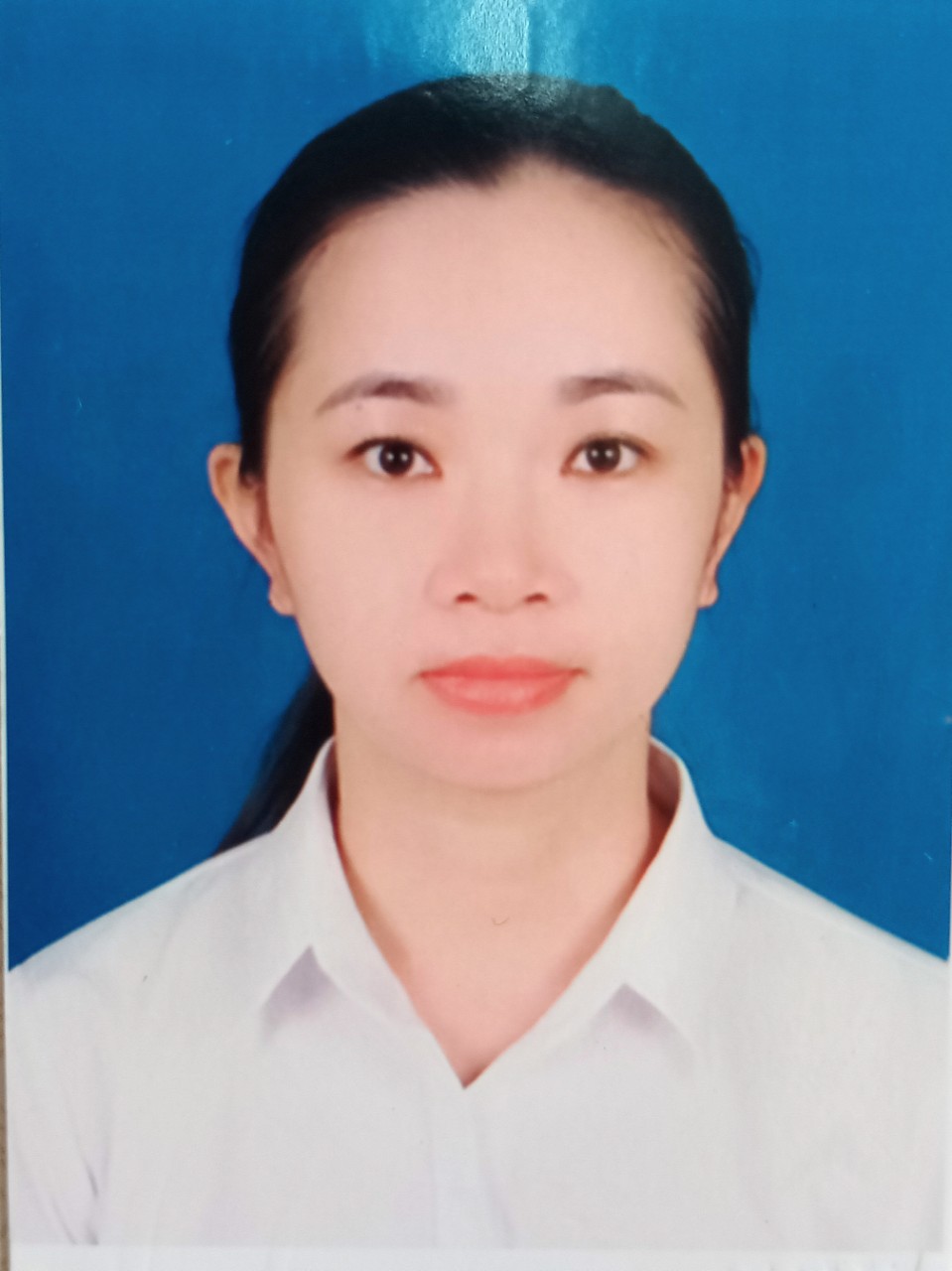 Giáo viên: Nguyễn Thị DịuNgày sinh: 14/03/1986
Trình độ C.môn: Đại họcTrình độ LLCT: 
ĐT văn phòng: 033.3680888
ĐTDĐ: 0977 443 436
E-mail vp: c1phongcoc.qy.quangninh@moet.edu.vn
E-mail cá nhân: nguyenthidiu.c1phongcoc@pgdquangyen.edu.vn17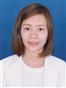 Giáo viên: Tô Thị Hương ThảoNgày sinh: 22/09/1989
Trình độ C.môn: Đại học
Trình độ LLCT: 
ĐT văn phòng: 033.3680888
ĐTdđ: 01266 300 007
E-mail vp: c1phongcoc.qy.quangninh@moet.edu.vn
E-mail cá nhân: tothihuongthao.c1phongcoc@pgdquangyen.edu.vn 18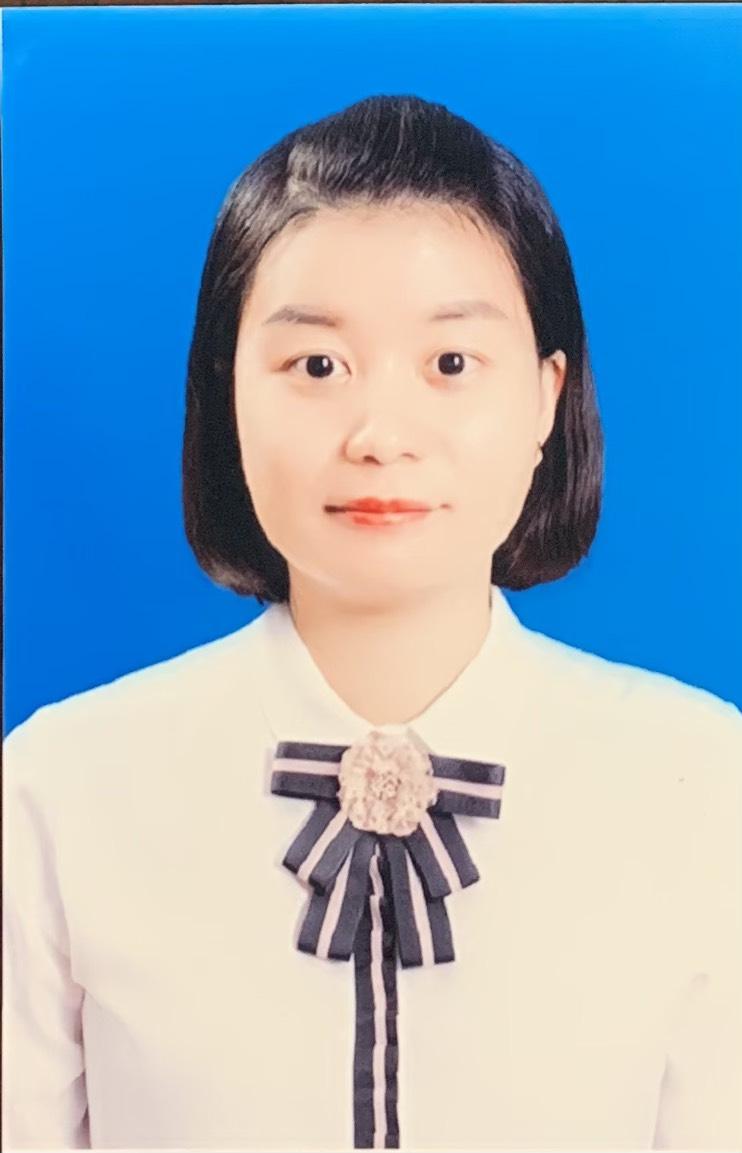 Giáo viên: Vũ Thị ThoaNgày sinh: 01/11/1989
Trình độ C.môn: Cao đẳng
Trình độ LLCT: 
ĐT văn phòng: 033.3680888
ĐTdđ: 0977 348 773
E-mail vp: c1phongcoc.qy.quangninh@moet.edu.vn
E-mail cá nhân: vuthithoa.c1phongcoc@pgdquangyen.edu.vn 19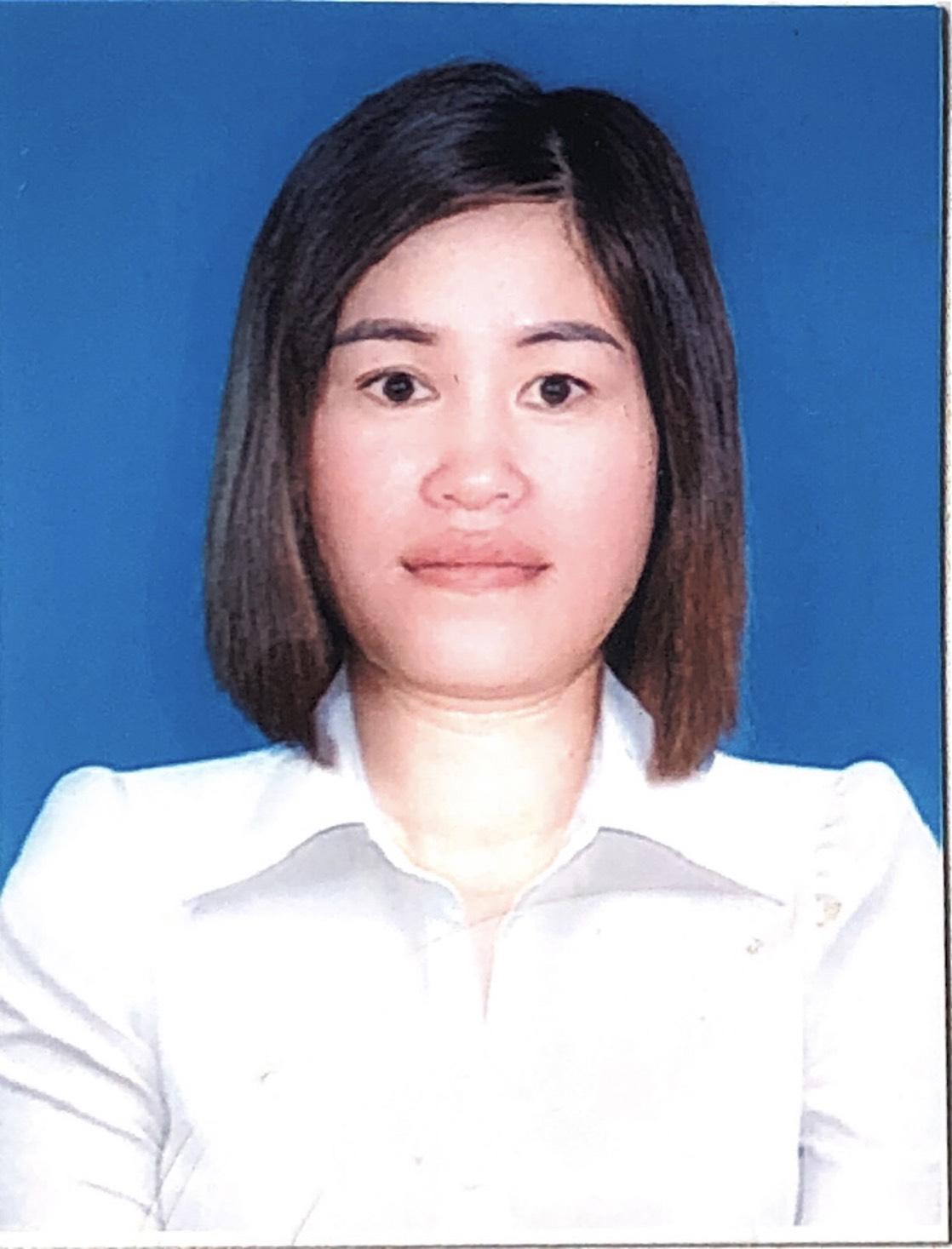 Giáo viên: Nguyễn Thị ThúyNgày sinh: 19/08/1986
Trình độ C.môn: Cao đẳng
Trình độ LLCT: 
ĐT văn phòng: 033.3680888
ĐTdđ: 0982 759 806
E-mail vp: c1phongcoc.qy.quangninh@moet.edu.vn
E-mail cá nhân: nguyenthithuy.c1phongcoc@pgdquangyen.edu.vn 20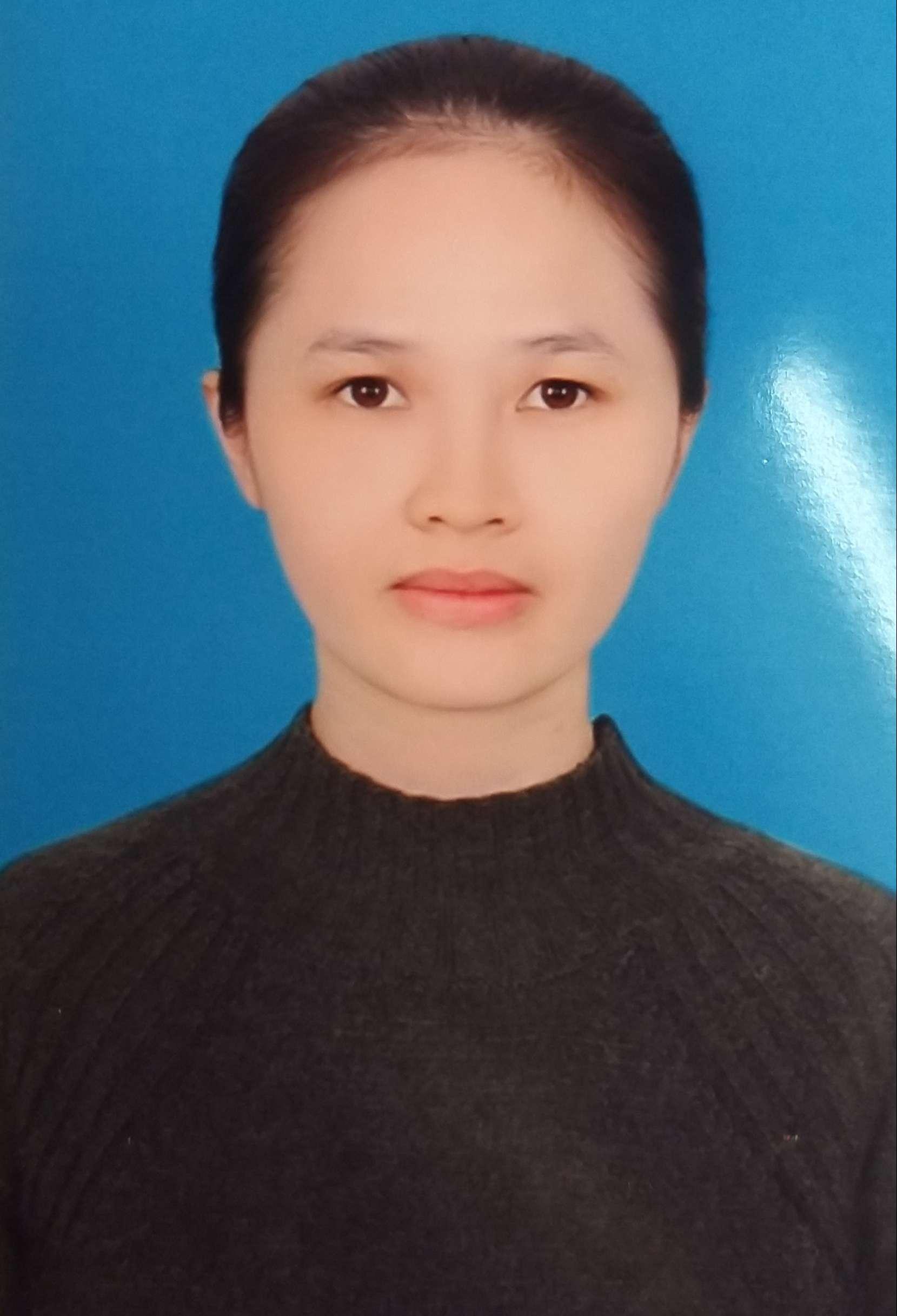 Giáo viên: Vũ Thị HườngNgày sinh: 29/03/1990
Trình độ C.môn: Đại học
Trình độ LLCT: 
ĐT văn phòng: 033.3680888
ĐTdđ: 0982874330
E-mail vp: c1phongcoc.qy.quangninh@moet.edu.vn
E-mail cá nhân: vuthithuong.c1phongcoc@pgdquangyen.edu.vn 21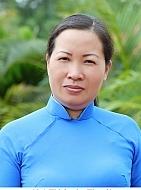 Nhân  viên: Ngô Thị OanhNgày sinh: 19/02/1969
Trình độ C.môn: Trung cấpTrình độ LLCT: 
ĐT văn phòng: 033.3680888
ĐTdđ: 0982 787 090
E-mail vp: c1phongcoc.qy.quangninh@moet.edu.vn
E-mail cá nhân: ngothioanh.c1phongcoc@pgdquangyen.edu.vn22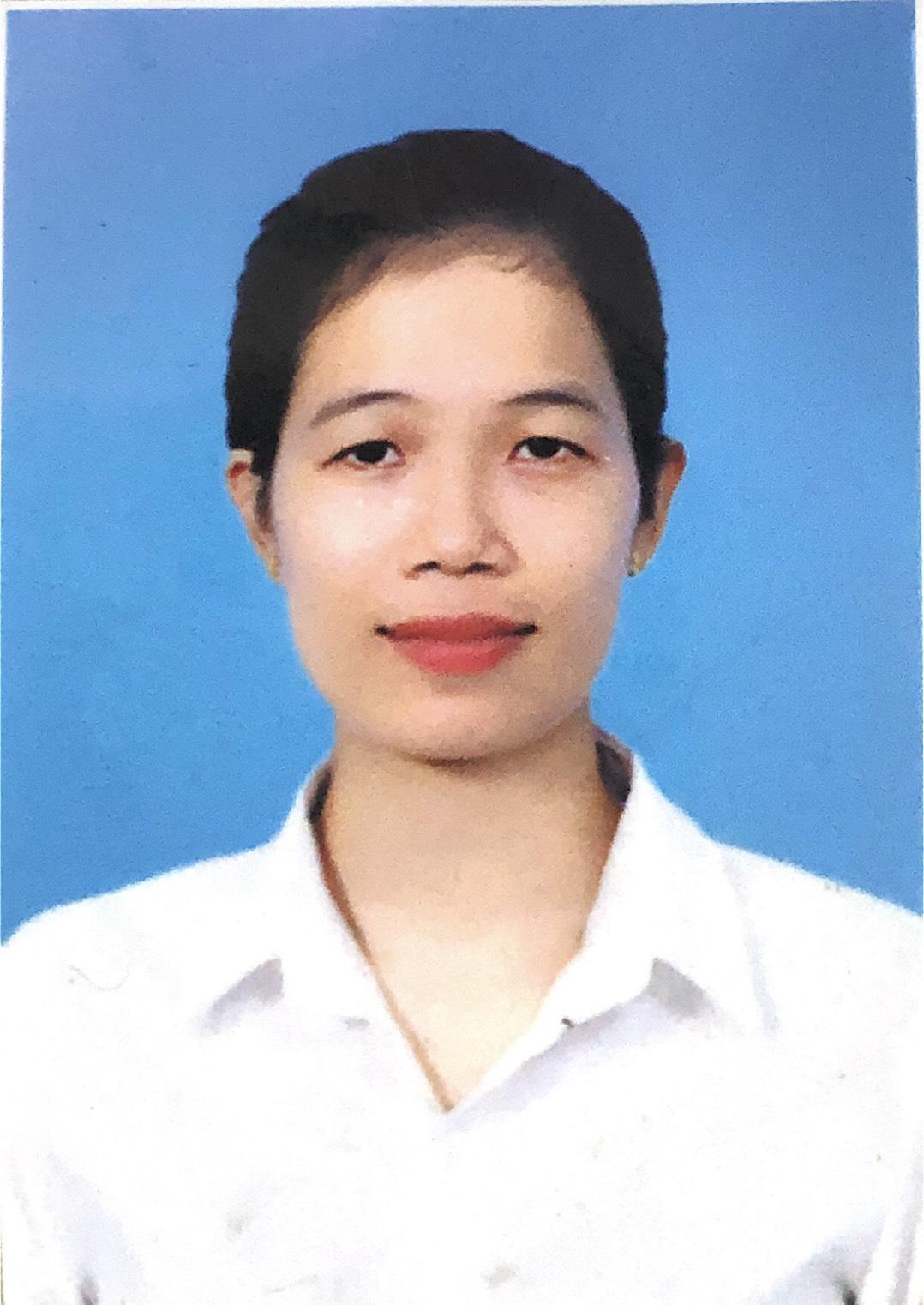 Giáo viên: Đỗ Thị ThanhNgày sinh: 21/12/1992
Trình độ C.môn: Cao Đẳng
Trình độ LLCT: 
ĐT văn phòng: 033.3680888
ĐTdđ: 0377.196.888
E-mail vp: c1phongcoc.qy.quangninh@moet.edu.vn
E-mail cá nhân: thanhdoqy1992@gmail.com23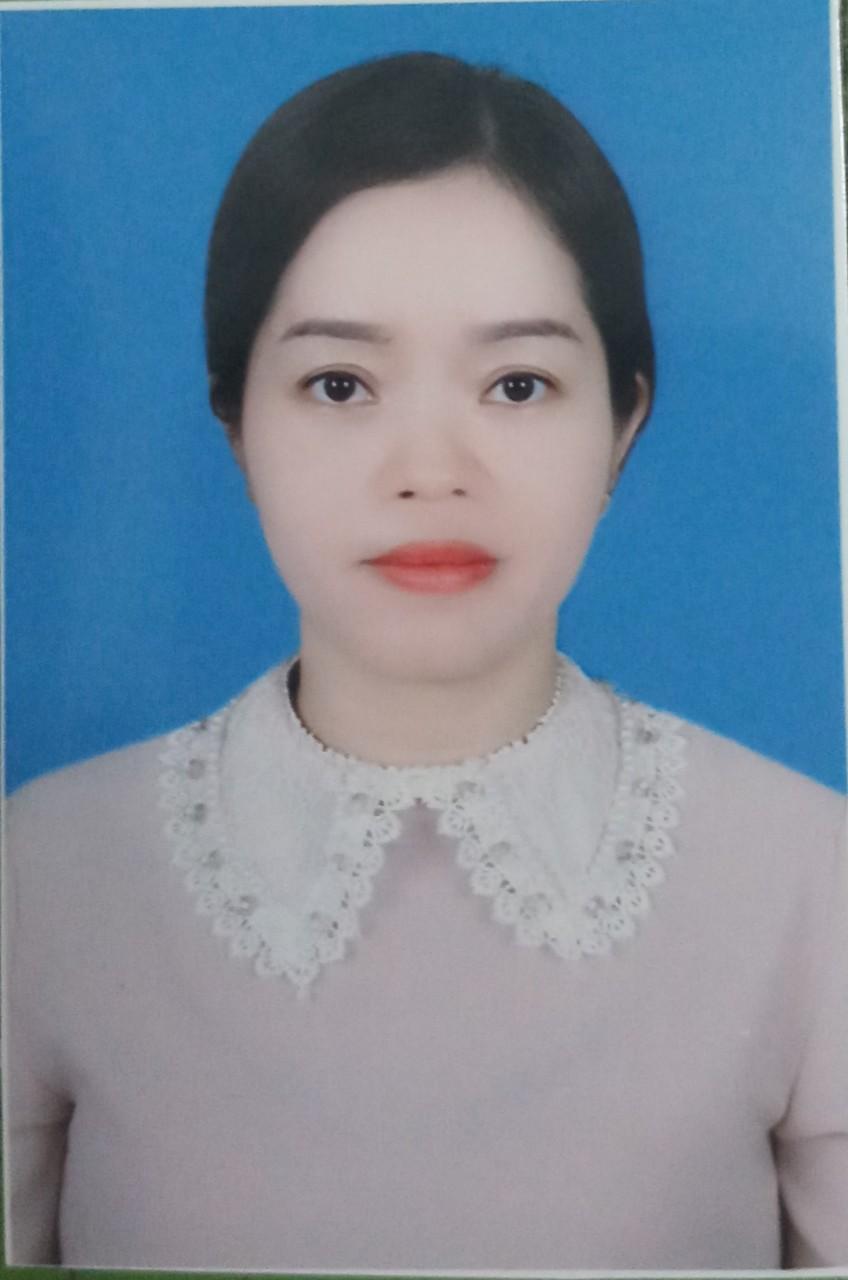 Giáo viên: Ngô Thị HoaNgày sinh: 29/12/1986
Trình độ C.môn:Đại học
Trình độ LLCT: Trung cấp
ĐT văn phòng: 033.3680888
ĐTdđ: 0326.928.763
E-mail vp: c1phongcoc.qy.quangninh@moet.edu.vn
E-mail cá nhân: ngohoa86qn@gmail.com24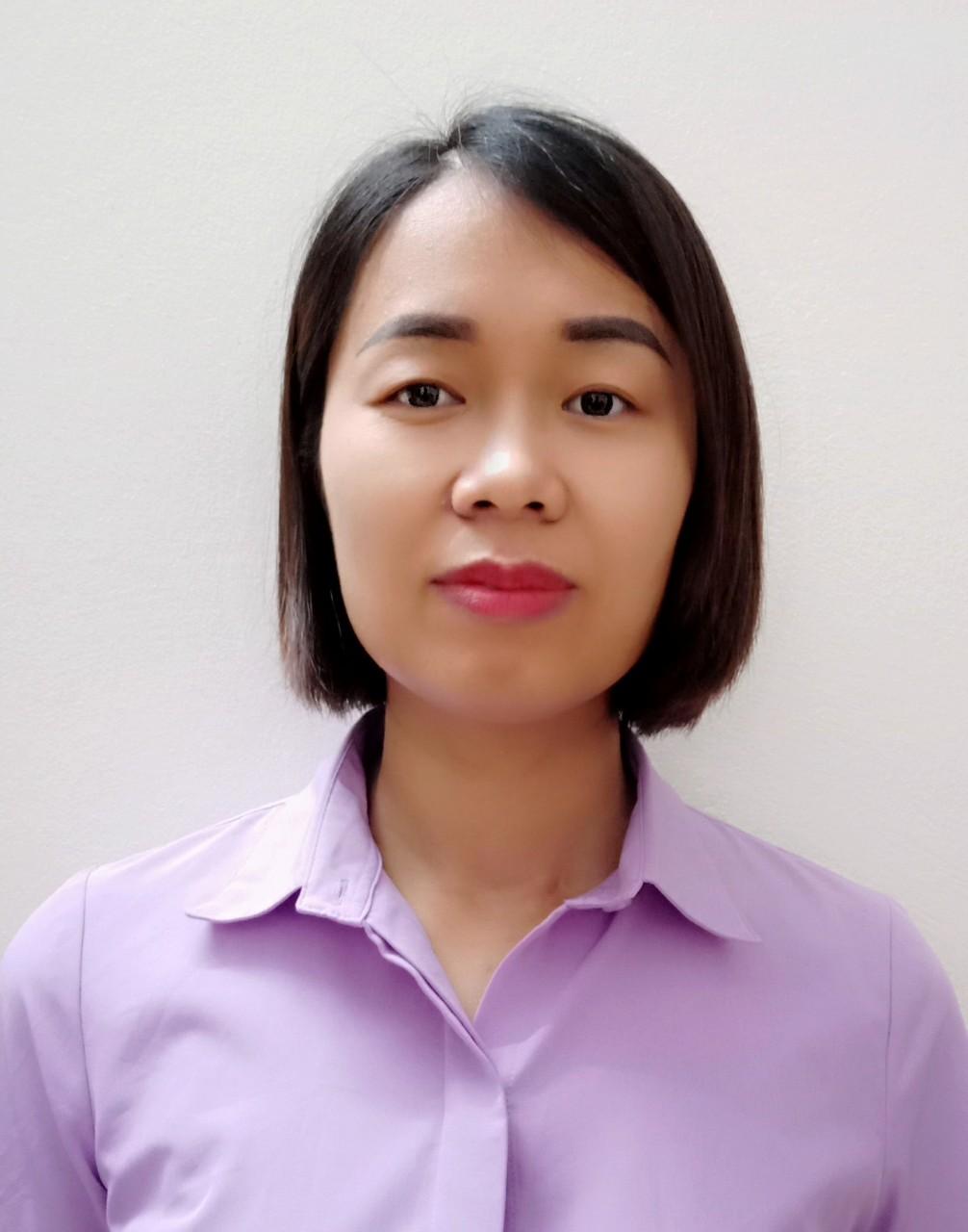 Giáo viên: Nguyễn Thị LanhNgày sinh: 05/10/1987 
Trình độ C.môn: Đại học 
Trình độ LLCT: Sơ cấp
ĐT văn phòng: 033.3680888
ĐTdđ: 0399629800
E-mail vp: c1phongcoc.qy.quangninh@moet.edu.vn
E-mail cá nhân: daocatcoto@gmail.com25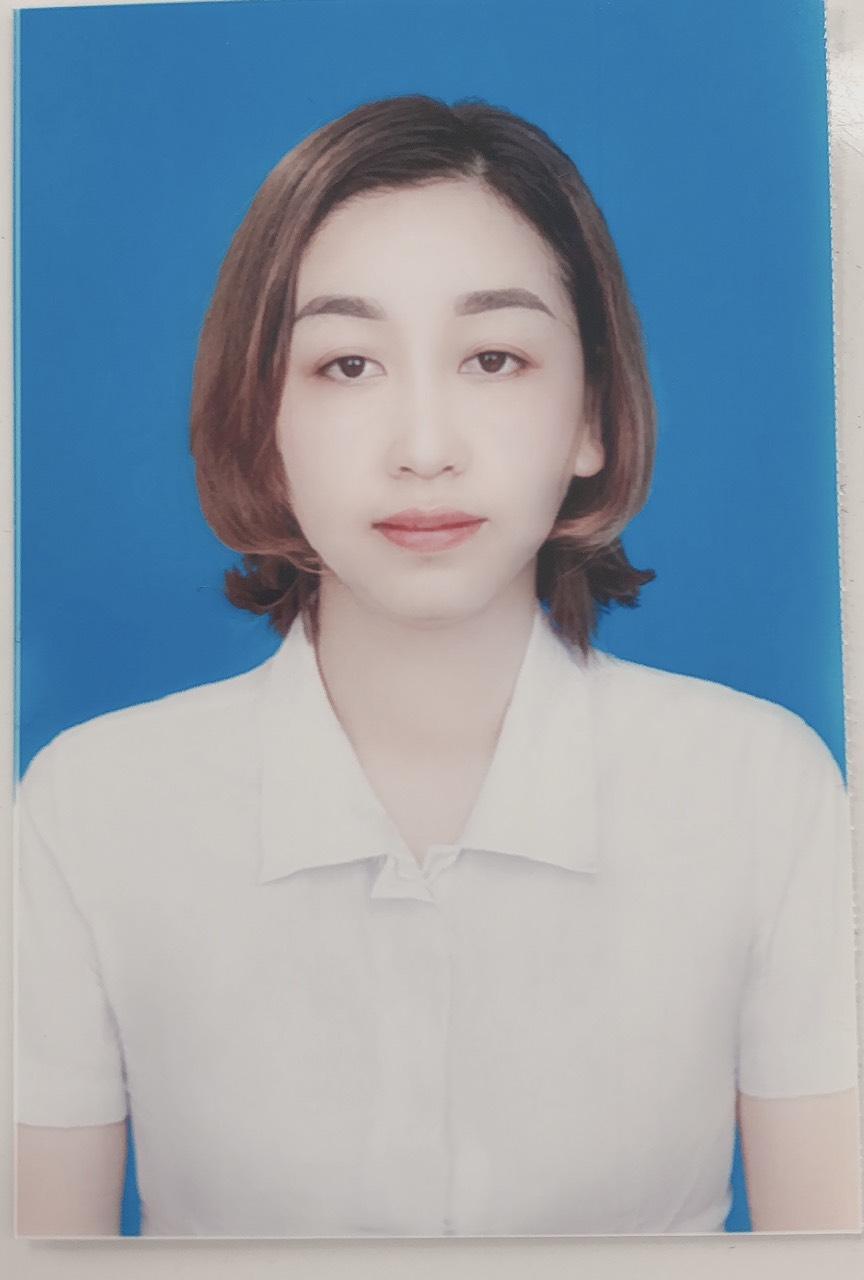 Giáo viên: Nguyễn Bích DiệpNgày sinh: 06/11/1991
Trình độ C.môn:Cao đẳng
Trình độ LLCT: 
ĐT văn phòng:033.3680888
ĐTdđ: 0379.359.611
E-mail vp: c1phongcoc.qy.quangninh@moet.edu.vn
E-mail cá nhân:nguyenbichdiep.c1phongcoc@pgdquangyen.edu.vn26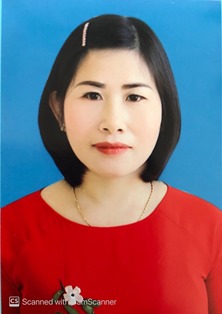 Nhân viên : Nguyễn Thị Bích PhượngNgày sinh: 07/05/1979
Trình độ C.môn: Đại học kế toán
Trình độ LLCT: Sơ cấp chính trị
ĐT văn phòng:033.3680888
ĐTdđ: 0339 286 888 E-mail vp: c1phongcoc.qy.quangninh@moet.edu.vn
E-mail cá nhân: nguyenbichphuong1979@gmail.com